GULBENES NOVADA DOMES LĒMUMSGulbenēPar ieguldījumu SIA “Gulbenes Energo Serviss“ pamatkapitālā”Gulbenes novada dome 2022. gada 29. septembrī pieņēma lēmumu Nr. GND/2022/924 (protokols Nr. 19; 93. p) “Par ieguldījumu SIA “Gulbenes Energo Serviss” pamatkapitālā”, ar kuru nolēma palielināt SIA “Gulbenes Energo Serviss” (reģistrācijas Nr.54603000121, juridiskā adrese: Blaumaņa iela 56A, Gulbene, Gulbenes novads, LV-4401) pamatkapitālu, veicot SIA “Gulbenes Energo Serviss” ūdenssaimniecības pakalpojumu sniegšanai nodoto pamatlīdzekļu nomas maksas maksājumu parādu 242022,33 EUR (divi simti četrdesmit divi tūkstoši divdesmit divi euro trīsdesmit trīs centi) kapitalizāciju un ieguldot SIA “Gulbenes Energo Serviss” pamatkapitālā Gulbenes novada pašvaldības īpašumu ar bilances vērtību uz 2022. gada 13. septembri 3722695,11 EUR (trīs miljoni septiņi simti divdesmit divi tūkstoši seši simti deviņdesmit pieci euro vienpadsmit centi) saskaņā ar minētā lēmuma pielikumu, kā arī uzdeva Gulbenes novada pašvaldības administrācijas Īpašumu pārraudzības nodaļai organizēt mantiskā ieguldījuma novērtēšanu saskaņā ar Komerclikuma 154. pantā noteikto.Gulbenes novada dome 2022. gada 24. novembrī pieņēma lēmumu Nr. GND/2022/1194 (protokols Nr. 23; 127. p) “Par ieguldījumu SIA “Gulbenes Energo Serviss” pamatkapitālā”, ar kuru nolēma palielināt SIA “Gulbenes Energo Serviss” pamatkapitālu, atsavinot un ieguldot SIA “Gulbenes Energo Serviss” pamatkapitālā Gulbenes novada pašvaldības īpašumu ar bilances vērtību uz 2022. gada 20. oktobri 8709,67 EUR (astoņi tūkstoši septiņi simti deviņi euro sešdesmit septiņi centi) saskaņā ar minētā lēmuma pielikumu, kā arī uzdeva Gulbenes novada pašvaldības administrācijas Īpašumu pārraudzības nodaļai organizēt mantiskā ieguldījuma novērtēšanu saskaņā ar Komerclikuma 154. pantā noteikto.Atbilstoši Gulbenes novada domes 2023. gada 23. februāra lēmumam Nr. GND/2023/191 (protokols Nr. 3; 99. p) “Par grozījumiem Gulbenes novada domes 2022. gada 29. septembra lēmumā Nr. GND/2022/924 (protokols 19; 93.p) “Par ieguldījumu SIA “Gulbenes Energo Serviss” pamatkapitālā” ir grozīts Gulbenes novada domes 2022. gada 29. septembra lēmuma Nr. GND/2022/924 (protokols 19; 93.p) “Par ieguldījumu SIA “Gulbenes Energo Serviss” 1.2.apakšpunktā ieguldāmais Gulbenes novada pašvaldības īpašumu saraksts un to vērtība, proti, nolemts atsavināt un ieguldīt Gulbenes novada pašvaldības īpašumu ar bilances vērtību uz 2022. gada 13. septembri  3721769,78 EUR (trīs miljoni septiņi simti divdesmit viens tūkstotis septiņi simti sešdesmit deviņi euro septiņdesmit astoņi centi).Sabiedrība ar ierobežotu atbildību “EIROEKSPERTS”, reģistrācijas Nr. 40003650352, juridiskā adrese: Krišjāņa Valdemāra iela 20 - 9, Rīga, LV-1010, veica mantiskā ieguldījuma novērtēšanu. Saskaņā ar sabiedrības ar ierobežotu atbildību “EIROEKSPERTS” 2023. gada 24. februāra atzinumu Nr. U-8 par mantisko ieguldījumu (2023. gada 24. februāra vērtējums Nr. L11812/ER/2022/2) un 2023. gada 9. jūnija atzinumu Nr. U-20 par mantisko ieguldījumu (2023. gada 9. jūnija vērtējums Nr. L11812/ER/2022/2) Gulbenes novada pašvaldības prasījuma tiesības 242022,33 EUR (divi simti četrdesmit divi tūkstoši divdesmit divi euro trīsdesmit trīs centi) par neapmaksātajiem rēķiniem pēc stāvokļa uz 2022. gada 31. decembri ir novērtētas 242022,33 EUR (divi simti četrdesmit divi tūkstoši divdesmit divi euro trīsdesmit trīs centi) apmērā. Saskaņā ar sabiedrības ar ierobežotu atbildību “EIROEKSPERTS” 2023. gada 16. februāra atzinumu Nr. U-5 par mantisko ieguldījumu (2023. gada 16. februāra vērtējums Nr. L11821/ER/2022) Gulbenes novada pašvaldības atbilstoši iepriekš minētajiem lēmumiem SIA “Gulbenes Energo Serviss” ieguldāmie pamatlīdzekļi ir novērtēti 368975 EUR (trīs simti sešdesmit astoņi tūkstoši deviņi simti septiņdesmit pieci euro) apmērā.Publiskas personas mantas atsavināšanas likuma 3. panta pirmās daļas 4. punkts nosaka, ka publiskas personas nekustamo un kustamo mantu var atsavināt, ieguldot kapitālsabiedrības pamatkapitālā. Saskaņā šā likuma 40. panta pirmo daļu un 6. panta otro daļu lēmumu par publiskas personas mantas ieguldīšanu esošas kapitālsabiedrības pamatkapitālā pieņem atvasinātas publiskas personas lēmējinstitūcija vai tās noteikta institūcija. Atbilstoši Pašvaldību likuma 10. panta pirmās daļas 21. punktam dome ir tiesīga izlemt ikvienu pašvaldības kompetences jautājumu. Tikai domes kompetencē ir pieņemt lēmumus citos ārējos normatīvajos aktos paredzētajos gadījumos.Saskaņā ar Publiskas personas kapitāla daļu un kapitālsabiedrību pārvaldības likuma 63. panta pirmās daļas 1. punktu sabiedrības pamatkapitālu var palielināt, dalībniekiem izdarot ieguldījumus sabiedrības pamatkapitālā un pretī saņemot attiecīgu skaitu jaunu daļu. Atbilstoši  Komerclikuma 151. panta pirmajai daļai pamatkapitālu apmaksā ar naudu vai mantisku ieguldījumu. Publiskas personas kapitāla daļu un kapitālsabiedrību pārvaldības likuma 49. panta pirmā daļa nosaka, ka mantisko ieguldījumu novērtē saskaņā ar Komerclikuma 154. pantā noteikto. Komerclikuma 153. panta pirmā daļa nosaka, ka par mantiskā ieguldījuma priekšmetu var būt naudas izteiksmē novērtējama ķermeniska vai bezķermeniska lieta, kuru var izmantot sabiedrības komercdarbībā, izņemot lietas, uz kurām saskaņā ar likumu nevar vērst piedziņu. Komerclikuma 154. panta pirmā daļa nosaka, ka mantisko ieguldījumu novērtē un atzinumu par to sniedz persona, kura iekļauta mantiskā ieguldījuma vērtētāju sarakstā. Komerclikuma 197. panta pirmās daļas 1. punkts nosaka, ka sabiedrības pamatkapitālu var palielināt esošajiem dalībniekiem vai uzņemtajiem jaunajiem dalībniekiem izdarot ieguldījumus sabiedrības pamatkapitālā un pretī saņemot attiecīgu jaunu daļu skaitu, savukārt šā panta ceturtā daļa nosaka, ka mantiskais ieguldījums pamatkapitāla palielināšanas gadījumā atļauts tikai tad, ja to paredz pamatkapitāla palielināšanas noteikumi.Ņemot vērā iepriekš minēto un pamatojoties uz Publiskas personas mantas atsavināšanas likuma 3. panta pirmās daļas 4. punktu, 6. panta otro daļu un 40. panta pirmo daļu, Pašvaldību likuma 10. panta pirmās daļas 21. punktu, Publiskas personas kapitāla daļu un kapitālsabiedrību pārvaldības likuma 49. panta pirmo daļu, 63. panta pirmās daļas 1. punktu, Komerclikuma 151. panta pirmo daļu, 153. panta pirmo daļu, 154. panta pirmo daļu, 197. panta pirmās daļas 1. punktu un ceturto daļu, ievērojot Eiropas Komisijas 2011. gada 20. decembra lēmumu Nr. 2012/21/ES par Līguma par Eiropas savienības darbību 106. panta 2. punkta piemērošanu valsts atbalstam attiecībā uz kompensāciju par sabiedriskajiem pakalpojumiem dažiem uzņēmumiem, kuriem uzticēts sniegt pakalpojumus ar vispārēju tautsaimniecisku nozīmi, sabiedrības ar ierobežotu atbildību “EIROEKSPERTS” 2023. gada 24. februāra atzinumu Nr. U-8 par mantisko ieguldījumu (2023. gada 24. februāra vērtējums Nr. L11812/ER/2022/2) un 2023. gada 9. jūnija atzinumu Nr. U-20 par mantisko ieguldījumu (2023. gada 9. jūnija vērtējums Nr. L11812/ER/2022/2), 2023. gada 16. februāra atzinumu Nr. U-5 par mantisko ieguldījumu (2023. gada 16. februāra vērtējums Nr. L11821/ER/2022) un Attīstības un tautsaimniecības ieteikumu, atklāti balsojot: ar 12 balsīm "Par" (Ainārs Brezinskis, Aivars Circens, Anatolijs Savickis, Andis Caunītis, Atis Jencītis, Guna Pūcīte, Guna Švika, Gunārs Ciglis, Intars Liepiņš, Mudīte Motivāne, Normunds Audzišs, Normunds Mazūrs), "Pret" – nav, "Atturas" – nav, Gulbenes novada dome NOLEMJ:1.	PALIELINĀT SIA “Gulbenes Energo Serviss”, reģistrācijas Nr. 54603000121, juridiskā adrese: Blaumaņa iela 56A, Gulbene, Gulbenes novads, LV-4401, pamatkapitālu:1.1.	kapitalizējot Gulbenes novada pašvaldības prasījuma tiesības pret SIA “Gulbenes Energo Serviss” par ūdenssaimniecības pakalpojumu sniegšanai nodoto pamatlīdzekļu nomas maksas neapmaksātajiem rēķiniem atbilstoši sabiedrības ar ierobežotu atbildību “EIROEKSPERTS”, reģistrācijas Nr. 40003650352, juridiskā adrese: Krišjāņa Valdemāra iela 20 - 9, Rīga, LV-1010, noteiktajai vērtībai 242022,33 EUR (divi simti četrdesmit divi tūkstoši divdesmit divi euro trīsdesmit trīs centi) apmērā;1.2.	atsavinot un ieguldot SIA “Gulbenes Energo Serviss” pamatkapitālā Gulbenes novada pašvaldības īpašumu saskaņā ar pielikumu atbilstoši sabiedrības ar ierobežotu atbildību “EIROEKSPERTS”, reģistrācijas Nr. 40003650352, juridiskā adrese: Krišjāņa Valdemāra iela 20 - 9, Rīga, LV-1010, noteiktajai vērtībai 368975,00 EUR (trīs simti sešdesmit astoņi tūkstoši deviņi simti septiņdesmit pieci euro nulle centi) apmērā.2. 	UZDOT SIA “Gulbenes Energo Serviss”, reģistrācijas Nr. 54603000121, juridiskā adrese: Blaumaņa iela 56A, Gulbene, Gulbenes novads, LV-4401, kapitāla daļu turētāja pārstāvim un valdei veikt normatīvajos aktos noteiktās darbības pamatkapitāla palielināšanai un izmaiņu reģistrēšanai Latvijas Republikas Uzņēmumu reģistrā.3.	Lēmums stājas spēkā ar tā pieņemšanas brīdi.Gulbenes novada domes priekšsēdētājs	A. CaunītisLēmuma projektu sagatavoja: I. BindrePielikumsGulbenes novada domes 2023. gada 29. jūnija lēmumam Nr. GND/2023/649SIA “Gulbenes Energo Serviss” pamatkapitālā ieguldāmo pamatlīdzekļu sarakstsGulbenes novada domes priekšsēdētājs				A. Caunītis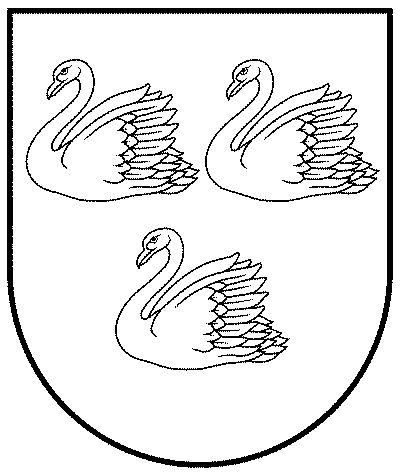 GULBENES NOVADA PAŠVALDĪBAReģ. Nr. 90009116327Ābeļu iela 2, Gulbene, Gulbenes nov., LV-4401Tālrunis 64497710, mob. 26595362, e-pasts: dome@gulbene.lv, www.gulbene.lv2023. gada 29. jūnijāNr. GND/2023/649(protokols Nr.9; 94.p)Nr. p.k.Kartītes numurs Inventāra numursNosaukumsKadastra numursKadastra apzīmējumsEkspluatācijā nodošanas datumsBilances sākotnējā vērtība (euro)Atlikusī vērtība uz 13.09.2022.(euro)Atbilstība SIA komercdarbības veidam1.012298pG8250a  Zeme 0,3551 ha Gaitnieku iela 1, Gulbene, Gulbenes nov.               500100101025001001010201.01.2001.239,00239,00Atbilst 2.000480pG4915aŪdens atdzelžošanas stacija Gaitnieku iela 1, Gulbene, Gulbenes nov.500100101025001001010200403.03.2008.925720,40254573,26Atbilst3.000328p10002837Dīzeļģeneratora ēka - Gaitnieku iela 1, Gulbene, Gulbenes nov.        500100101025001001010200522.12.2017.132,370,00Atbilst4.000329p10002838 Artēziskā aka ar nojumi - Gaitnieku iela 1, Gulbene, Gulbenes nov.     500100101025001001010200622.12.2017.1193,890,00Atbilst5.000330p10002839  Artēziskā aka - Gaitnieku iela 1, Gulbene, Gulbenes nov.           500100101025001001010200722.12.2017.1314,530,00Atbilst6.000331p10002840 Artēziskā aka - Gaitnieku iela 1, Gulbene, Gulbenes nov.         500100101025001001010200822.12.2017.1301,280,00Atbilst7.012369pG8358aZeme 7,8720 ha "Asarīši", Stradu pag., Gulbenes nov. 509000300635090003006322.09.1999.18766,0018766,00Atbilst8.000479pG4914aNotekūdeņu attīrīšanas ietaises "Asarīši",  Stradu pag., Gulbenes nov.509000300635090003006300101.01.2013.1321278,76363351,13Atbilst9.000227p10001636Sadzīves kanalizācijas tīkls Brīvības ielā13.05.2015.41590,3627553,87Atbilst10.000796IN5Kanalizācijas sūkņu stacija - Litenes iela GUL-115.12.2013.42395,0917487,66Atbilst11.000797IN6Kanalizācijas sūkņu stacija - Jasmīnu iela GUL-215.12.2013.25890,6010679,65Atbilst12.000798IN7Kanalizācijas sūkņu stacija - Vidus ielā GUL-415.12.2013.21284,288780,11Atbilst13.000799IN8Kanalizācijas sūkņu stacija - Vidus ielā GUL-515.12.2013.19252,107941,25Atbilst14.000800IN9Kanalizācijas sūkņu stacija - Brīvības iela GUL315.12.2013.20948,738641,05Atbilst15.000334PAA000160Kanalizācijas sūkņu stacija - Dzirnavu ielā Dzirnavu iela  GUL615.12.2013.30538,4812597,42Atbilst16.000794IN10Kanalizācijas sūkņu stacija - Zvaigžņu ielā GUL-715.12.2013.32695,0313486,62Atbilst17.000335PAA000161Kanalizācijas sūkņu stacija ŠĶIENERI - ŠĶIENERI GUL-815.12.2013.42691,5617610,39Atbilst18.000795IN11Kanalizācijas sūkņu stacija - ŠĶIENEROS GUL-915.12.2013.34544,3114249,89Atbilst19.000332PAA000158Ūdensvadu tīkli ar cauruļu iekšējo diametru līdz 350mm; Trases garums 20916,5 m31.12.2013.3296474,741359796,07Atbilst20.000333PAA000159Kanalizācijas tīkli; Trases garums 19663,4m31.12.2013.3760576,151551237,54Atbilst21.012615pG8325aZeme 0,0888 ha Rēzeknes iela 4A, Gulbene, Gulbenes nov.     500100501045001005010428.11.2003.60,0060,00Atbilst22.000229p10002487Kanalizācijas sūkņu stacija (vadības telpa) Rēzeknes ielas 4A, Gulbene, Gulbenes nov.500100501045001005010400109.11.2016.787,00472,36Atbilst23.000462pG1899aŪdensvads Gulbenes stacijā, Gulbene, Gulbenes nov.30.09.2013.391,1320,47Atbilst24.000221p10000781Ūdens un kanalizācijas tīkla izbūve "Blaumaņa ielā", Gulbene, Gulbenes nov.05.11.2013.59320,8332626,48Atbilst25.000224p10001088Ūdensvads Ozolu un Dzeguzes ielu krustojumā, Gulbene, Gulbenes nov. 19.09.2013.2907,441599,56AtbilstAtlikusī vērtība uz 20.10.2022.(euro)26.008123pG0571aUgunsdzēsības hidrants30.12.2003860,170,00Atbilst27.008124pG0572aUgunsdzēsības hidrants30.12.2003860,180,00Atbilst28.016789016789Virszemes hidrants IMP Viestura ielā 2030.08.20191333,98911,42Atbilst29.016808016808Hidrants Upes iela 212.09.2019841,11581,74Atbilst30.017536017536Hidrants Brīvības iela 1624.04.2020895,61671,81Atbilst31.017537017537Hidrants Ābeļu iela 824.04.2020867,87650,97Atbilst32.018838018838Hidrants Viestura iela 2906.07.2021883,14772,74Atbilst33.018839018839Hidrants Brīvības un Baložu ielas krustojumā06.07.2021946,84828,49Atbilst34.018840018840Hidrants Viestura iela DEPO06.07.2021917,16802,56Atbilst35.018943018943Hidrants uz Rēzeknes ceļa pirms pilsētas robežas18.08.2021873,62771,70Atbilst36.019815019815Pazemes hidrants H=1.5 m08.08.20221399,901376,56Atbilst37.019816019816Pazemes hidrants H=1.25 m08.08.20221364,421341,68AtbilstKOPĀKOPĀKOPĀKOPĀKOPĀKOPĀ9714338,063730479,45